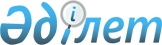 О ратификации Второго протокола о внесении изменений в Устав Организации Договора о коллективной безопасности от 7 октября 2002 годаЗакон Республики Казахстан от 17 апреля 2020 года № 318-VІ ЗРК.
      Ратифицировать Второй протокол о внесении изменений в Устав Организации Договора о коллективной безопасности от 7 октября 2002 года, совершенный в Астане 8 ноября 2018 года. ВТОРОЙ ПРОТОКОЛ
о внесении изменений в Устав Организации Договора о коллективной безопасности от 7 октября 2002 года  
      (Вступил в силу 19 января 2021 года, Бюллетень международных договоров РК 2021 г., № 1, ст. 2)    
      Государства - члены Организации Договора о коллективной безопасности, далее именуемые Сторонами,
      в соответствии со статьей 27 Устава Организации Договора о коллективной безопасности от 7 октября 2002 года (далее - Устав) 
      договорились о нижеследующем:  
      1. Внести в статью 13 Устава следующие изменения:  
      а) абзац третий изложить в следующей редакции:  
      "В состав Совета входят главы государств - членов либо главы правительств государств - членов, если в соответствии с законодательством своего государства они наделены полномочиями принимать решения по вопросам, входящим в компетенцию Совета.";
      б) первое предложение абзаца шестого изложить в следующей редакции:
      "Председателем Совета (далее - Председатель) является член Совета, представляющий государство, на территории которого проходит очередная сессия Совета, если Совет не примет иного решения.".
      2. Настоящий Протокол вступает в силу в порядке, предусмотренном статьей 26 Устава.
      Совершено в городе Астане 8 ноября 2018 года в одном подлинном экземпляре на русском языке. Подлинный экземпляр хранится в Секретариате Организации Договора о коллективной безопасности, который направит каждой Стороне, подписавшей настоящий Протокол, его заверенную копию.
					© 2012. РГП на ПХВ «Институт законодательства и правовой информации Республики Казахстан» Министерства юстиции Республики Казахстан
				
      Президент
Республики Казахстан

К. ТОКАЕВ

За Республику Армения
За Кыргызскую Республику
За Республику Беларусь
За Российскую Федерацию
За Республику Казахстан
За Республику Таджикистан